 Intent, Implementation and Impact for Art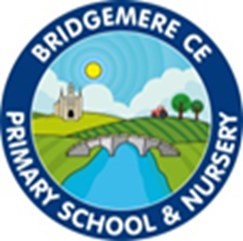 Intent:Through our Curriculum, we intend to:• Use art to develop children’s handling, moving and fine motor control skills.• Allow children to produce their own, original creative work, exploring their ideas and    recording their experiences.• Learn through art, developing children’s language skills, social skills, decision-making and    risk-taking.• Develop curiosity, teaching children to observe the world thoroughly and carefully• Connect with children’s own cultures, as well as with the wider world, through art.• Explore different materials and develop children’s own ideas of how to use them    effectively.• Use art to take children to other worlds, cultures and times, as they explore ideas in the    work of a variety of artists.• Allow children to express their feelings and ideas, both as a means of self-expression and    to communicate with others.• Learn more about how people lived in the past, by looking at art and artists.• Develop an understanding of how it reflects and shapes our society, contributing to a    nation’s culture, creativity and wealth• Develop children’s ability to express their individual creativity, working both individually    and collaboratively with others.• Inspire and challenge children, equipping them with the knowledge and skills to   experiment and invent.Intent:Through our Curriculum, we intend to:• Use art to develop children’s handling, moving and fine motor control skills.• Allow children to produce their own, original creative work, exploring their ideas and    recording their experiences.• Learn through art, developing children’s language skills, social skills, decision-making and    risk-taking.• Develop curiosity, teaching children to observe the world thoroughly and carefully• Connect with children’s own cultures, as well as with the wider world, through art.• Explore different materials and develop children’s own ideas of how to use them    effectively.• Use art to take children to other worlds, cultures and times, as they explore ideas in the    work of a variety of artists.• Allow children to express their feelings and ideas, both as a means of self-expression and    to communicate with others.• Learn more about how people lived in the past, by looking at art and artists.• Develop an understanding of how it reflects and shapes our society, contributing to a    nation’s culture, creativity and wealth• Develop children’s ability to express their individual creativity, working both individually    and collaboratively with others.• Inspire and challenge children, equipping them with the knowledge and skills to   experiment and invent.Intent:Through our Curriculum, we intend to:• Use art to develop children’s handling, moving and fine motor control skills.• Allow children to produce their own, original creative work, exploring their ideas and    recording their experiences.• Learn through art, developing children’s language skills, social skills, decision-making and    risk-taking.• Develop curiosity, teaching children to observe the world thoroughly and carefully• Connect with children’s own cultures, as well as with the wider world, through art.• Explore different materials and develop children’s own ideas of how to use them    effectively.• Use art to take children to other worlds, cultures and times, as they explore ideas in the    work of a variety of artists.• Allow children to express their feelings and ideas, both as a means of self-expression and    to communicate with others.• Learn more about how people lived in the past, by looking at art and artists.• Develop an understanding of how it reflects and shapes our society, contributing to a    nation’s culture, creativity and wealth• Develop children’s ability to express their individual creativity, working both individually    and collaboratively with others.• Inspire and challenge children, equipping them with the knowledge and skills to   experiment and invent.Intent:Through our Curriculum, we intend to:• Use art to develop children’s handling, moving and fine motor control skills.• Allow children to produce their own, original creative work, exploring their ideas and    recording their experiences.• Learn through art, developing children’s language skills, social skills, decision-making and    risk-taking.• Develop curiosity, teaching children to observe the world thoroughly and carefully• Connect with children’s own cultures, as well as with the wider world, through art.• Explore different materials and develop children’s own ideas of how to use them    effectively.• Use art to take children to other worlds, cultures and times, as they explore ideas in the    work of a variety of artists.• Allow children to express their feelings and ideas, both as a means of self-expression and    to communicate with others.• Learn more about how people lived in the past, by looking at art and artists.• Develop an understanding of how it reflects and shapes our society, contributing to a    nation’s culture, creativity and wealth• Develop children’s ability to express their individual creativity, working both individually    and collaboratively with others.• Inspire and challenge children, equipping them with the knowledge and skills to   experiment and invent.Implementation:At Bridgemere CE Primary School, we deliver a cross curricular curriculum, with expressive arts embedded throughout. There are planned sequences of learning that challenge and build upon prior skills. Developing and deepening understanding of art techniques and the opportunities to put them into practice are key to our curriculum. Children will be given the understanding of how to improve their techniques within a lesson. Progression of these skills is key to our curriculum and the sequence of teaching shows this. Work from famous artists is taught through links to other curriculum areas.Our art curriculum is taught by Mrs Sue Smart who is an art specialist. She takes all classes each week developing key skills across the school. Impact:A key component of this is pupil voice; school leaders use pupil voice as an effective tool to ascertain the pupils’ ability to express themselves through a range of different mediums. Sketch book monitoring throughout all year groups also takes place to compliment this, allowing leaders to ensure our artists have the opportunity to develop their skills fully and showcase their talents. The children will develop their knowledge of artists and their work. Artists work will be displayed around school on appropriate displays.The children of Bridgemere CE Primary have been awarded for their creative art work. In 2021 we won the over all Year 5 dot-art competition with Jack Kent’s creative flower portrait. This year we have been awarded the top school in Nantwich in the Rotary handwriting and art competition and once again have gained top prize in the Year 5 dot-art competition. These achievements display the quality of art work that is being produced by all children across the school. 